Contact: David EvansAutotrader/Suzuki/JGRMX Team Media Relations(704) 363-0923devans@jgrmx.comToronto Race ReportHUNTERSVILLE, N.C. (March 5, 2017) – Round nine of the 2017 Monster Energy AMA Supercross Championship was held at Rogers Centre in Toronto, ON.  This is the only stop on the tour outside of the U.S.  49,020 fans were in attendance and Fox Sports One televised the entire event.  Jake Weimer continues to substitute for Weston Peick while he recovers from injury, and Kyle Peters rode for the recently re-injured Matt Bisceglia in the 250SX East Series.  Peters, who was contractually committed to contest the Australian National Motocross Championship prior to riding for the team will leave to start that series and Kyle Cunningham will join the team as substitute for Bisceglia beginning next week.   Justin Barcia won Semi One transferring to the Main Event, Weimer also transferred through Semi One.  Barcia started the Main Event just outside of the top-10 with Weimer 14th.  Barcia advanced to ninth at the checkers, and Weimer finished in 14th position.In 250 SX East Class Peters transferred to the Main Event by winning the LCQ.  He began the Main Event in 11th position, and despite a brief tip over was able to improve to eighth by the finish.         Daytona International Speedway will host round 10 of the series on March 11.  Fox Sports Two will carry the live broadcast at 7:00 p.m. (EST).     ###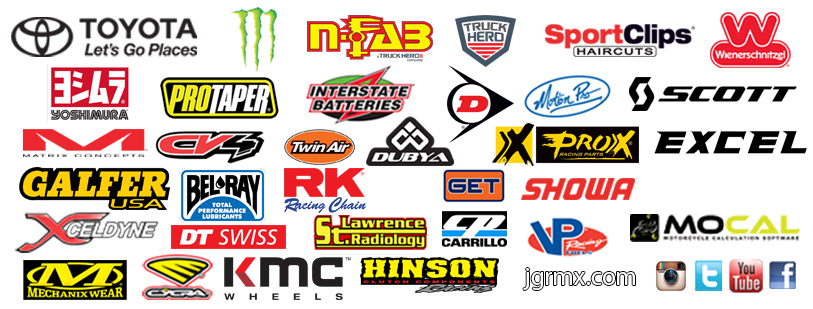 